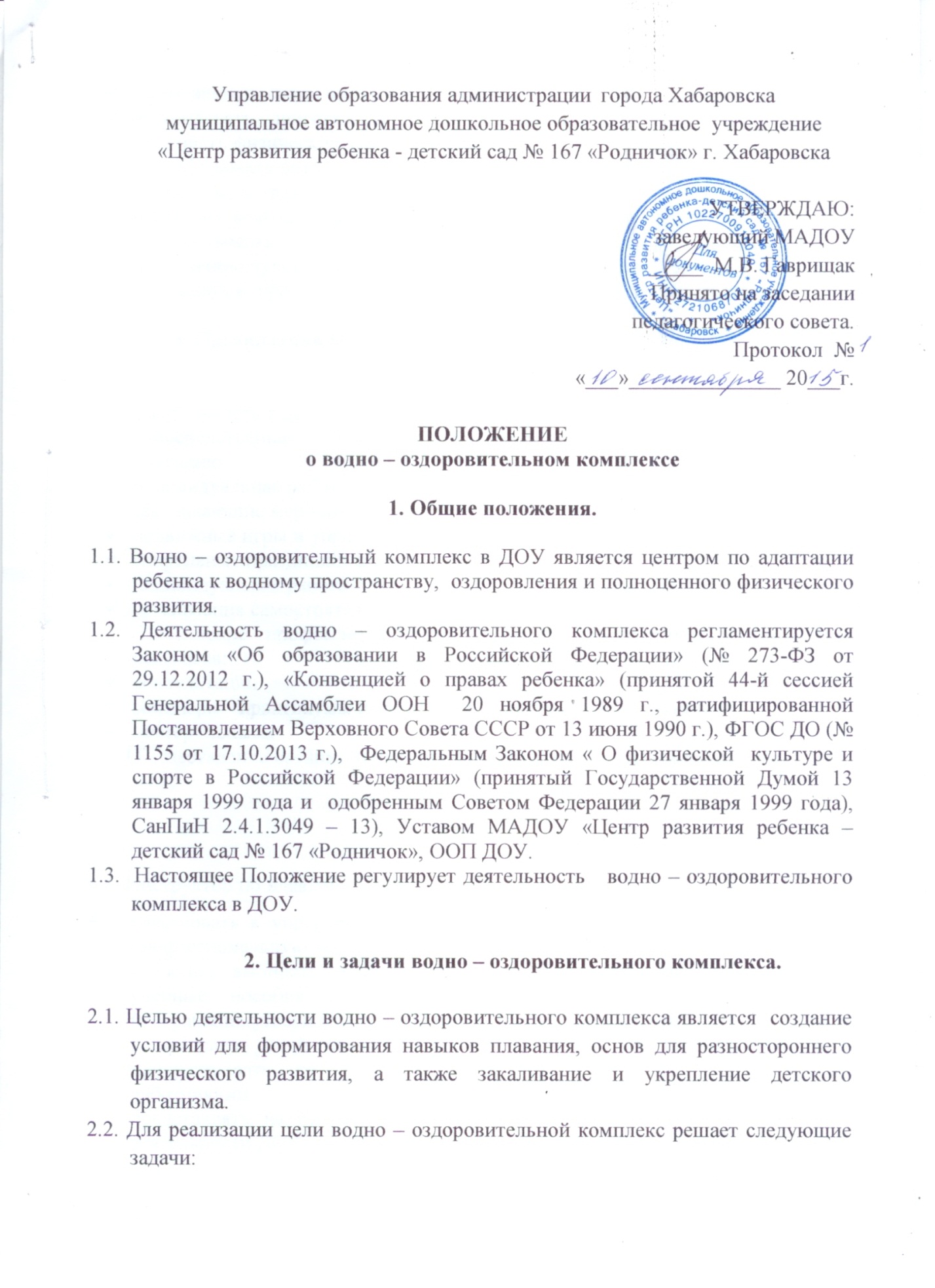 уметь владеть своим телом в непривычной средеформировать   двигательные умения у дошкольников развивать физические качества ребенкаспособствовать развитию бережного отношения к своему здоровьюформировать правильную осанкупрививать навыки личной гигиеныспособствовать эмоциональному и двигательному раскрепощению, проявлению чувства радости и удовольствия от движения в водепобуждать к  проявлению творчества в двигательной деятельности 3. Организация и формы деятельности водно – оздоровительного комплекса.3.1.   Деятельность с детьми:непосредственная образовательная деятельность по обучению детей плаваниюиндивидуальная работазакаливающие мероприятияподвижные игры и упражнения в водеспортивные праздники,  досугииндивидуальная работаорганизация самостоятельной  деятельности ребенка3.2. Повышение профессионального мастерства и творческого потенциала педагогов: консультациисеминары - практикумы по вопросам обучения детей плаваниюмастер - классы3.3. Осуществление организационно-просветительской помощи родителям.4. Права и обязанности.4.1. Инструктор по плаванию  имеет право:участвовать в управлении образовательным учреждением, защищать свою профессиональную честь и достоинство свободно выбирать и использовать методики обучения и воспитания, учебные пособия и материалы в соответствии с образовательной программой, утвержденной образовательным учреждениемв пределах своей компетенции и в порядке, определенном Уставом, присутствовать на занятиях, проводимых другими педагогическими работникамипредставлять на рассмотрение заведующего предложения по улучшению деятельности ДОУполучать от работников ДОУ информацию, необходимую для осуществления своей деятельноститребовать от руководства учреждения оказания содействия в исполнении своих должностных обязанностейна рабочее место, соответствующее требованиям охраны труда, на получение от работодателя достоверной информации об условиях и охране труда на рабочем местеповышать свою профессиональную квалификацию, проходить аттестацию.4.2. Инструктор по плаванию:проводит совместно с педагогами работу по обучению детей плаванию с учетом возрастного состава группы составляет расписание занятий по плаванию для каждой группы, ведет журнал, фиксируя содержание и результаты занятий по плаванию;организует предварительную работу с родителями (лицами, их заменяющими) по подготовке воспитанников младшего возраста к занятиям в бассейне;проводит беседы, инструктажи с воспитанниками, начинающими занятия в бассейне, о правилах поведения в помещении бассейна;с учетом возраста воспитанников оказывает им помощь при переодевании и принятии душа, приучает их к соблюдению требований гигиены;поддерживает контакты с медицинским персоналом, проверяет гигиеническое состояние бассейна.5. Ответственность.5.1. Инструктор по плаванию  несет ответственность:за неисполнение или ненадлежащее исполнение своих обязанностей – в соответствии с трудовым законодательствомправонарушения, совершенные в период осуществления своей деятельности, – в соответствии с действующим гражданским, административным и уголовным законодательствомпричинение материального ущерба – в соответствии с действующим законодательством.6. Делопроизводство водно – оздоровительного комплекса.6.1. Паспорт водно – оздоровительного комплекса.6.2. Рабочая программа.6.3. Годовой план работы.6.4. Планы работы с детьми (перспективные, календарные).6.5. Конспекты, комплексы, картотеки, сценарии, видеозаписи и другие материалы для работы с детьми всех возрастных групп.6.6. Материалы обследований физического развития детей.6.7. График проведения НОД  по плаванию в  водно – оздоровительном комплексе.6.8. План мероприятий по работе с педагогами и  родителями.